Dance Battle en sponsor Dance Tonido Op zaterdag 12 juli a.s. zal er bij Tonido een Dance Battle en sponsor Dance plaats vinden tussen de meiden van de Dance. Wie danst er het best? Wie heeft de beste uitstraling, wie heeft de origineelste outfit? En wie van onze jeugdleden kan het meeste sponsorgeld binnen halen?Info Dance Battle:De meiden zullen de aangeleerde dans van dit jaar een aantal keren dansen. Zij worden beoordeeld door een professionele jury. De kleding voor de dans zal zwart zijn (zwarte broek, zwarte top en zwarte dansschoenen/ halve zwarte sokken). Tijdens deze dans worden zij beoordeeld op danstechniek en uitstraling. Daarnaast dansen de meeste meiden een eigen dans. Hierbij worden zij beoordeeld op uitstraling, kleding. Dit telt niet mee voor de einduitslag van de Battle, maar is een aparte prijs voor te verdienen!De meiden worden om 14.30 verwacht bij de zaal van Tonido. Zij kunnen dan nog even oefenen en omkleden, haren en make up verder doen. Ouders, broertjes, zusjes, opa’s, oma’s en andere belangstellende zijn vanaf 15.00 van harte welkom. We starten om 15.15.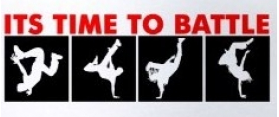 Info Sponsor Dance TonidoOm extra geld in te zamelen voor leuke activiteiten voor de jeugdleden, organiseert Tonido op 12 juli a.s. ook een sponsor-Dance-actie.  De jeugdleden van gym/turnen en free running zijn jullie al voorgegaan. Wat gaan we doen?Het is de bedoeling dat je zoveel mogelijk mensen zoekt die jouw sponsor willen zijn.  Je zoekt een dansje of beweging uit, waar je erg goed in bent. Dat ga je dan zo vaak mogelijk achter elkaar doen!!Jouw sponsor kan per keer (bijvoorbeeld per dansje) een bedrag geven, maar kan ook een vast bedrag geven.Diegene die het meeste geld bij elkaar gymt, free runt of danst , krijgt een leuke verrassing !!!!---------------------------------------------------------------------------------------------------------------------------------------------------------------------------------------------------------Let op: heb je ook al met de sponsorgym meegedaan, dan hoef je natuurlijk niet nog weer met de sponsor Dance mee te doen ! (mag wel !!)======================================================================DUS:   doe allemaal goed je best, dan wordt het een fantastische Dance Battle!Bestuur, leiding en activiteitencommissieTonido  Zoelen